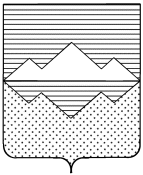 АДМИНИСТРАЦИЯСУЛЕИНСКОГО ГОРОДСКОГО ПОСЕЛЕНИЯСАТКИНСКОГО МУНИЦИПАЛЬНОГО РАЙОНА ЧЕЛЯБИНСКОЙ ОБЛАСТИПОСТАНОВЛЕНИЕот 28.03.2024г. № 37	п.СулеяОб утверждении Программы проведения проверки готовности к отопительномупериоду 2024-2025 годов Сулеинского  городского поселения             В рамках своевременной и качественной подготовки объектов жилищно-коммунального хозяйства, энергетики и социальной сферы Сулеинского городского поселения к работе в отопительный период 2024-2025 и обеспечения их устойчивого снабжения топливно-энергетическими ресурсами, руководствуясь приказом Минэнерго России от 12.03.2013 №103 «Об утверждении правил оценки готовности к отопительному периоду», в соответствии с Федеральным законом «Об общих принципах» организации местного самоуправления в Российской Федерации от 06.10.2003 №131-ФЗ,                                             ПОСТАНОВЛЯЮ:            1. Утвердить Программы проведения проверки готовности к отопительному периоду 2024-2025 годов Сулеинского  городского поселения.2. Настоящее постановление разместить на официальном сайте Администрации Саткинского муниципального района  страница «Сулеинское городское поселение».3.  Настоящее постановление вступает в силу со дня его подписания.4.  Контроль исполнения настоящего постановления оставляю за собой.Глава Сулеинского городского поселения                                             В.Г.ГубайдулинаУТВЕРЖДЕНАпостановлением администрации Сулеинского городского поселения                                        от 28.03.2024г. № 37Программапроведения проверки готовности к отопительному периоду 2024-2025 годов Сулеинского городского поселенияПрограмма разработана в соответствии со следующими основными нормативно-правовыми документами:1. Федеральным законом «О теплоснабжении» от 27.07.2010 № 190-ФЗ (далее - Закон о теплоснабжении).2. Постановлением Госстроя РФ «Об утверждении правил и норм технической эксплуатации жилищного фонда» от 27.09.2003 № 170.3. Постановлением Правительства РФ «Об утверждении Правил содержания общего имущества в многоквартирном доме» от 13.08.2006 №491.4. Правилами оценки готовности к отопительному периоду, утвержденными приказом Министерства энергетики РФ от 12.03.2013 №103.5. Правилами технической эксплуатации тепловых энергоустановок, утвержденными приказом Министерства энергетики РФ от 24.03.2003 № 115.6. Правилами технической эксплуатации электроустановок потребителей, утвержденными приказом Министерства энергетики РФ от 13.01.2003 № 6.7. Правилами благоустройства Сулеинского городского поселения, утвержденными решением Совета депутатов Сулеинского городского поселения от 29.08.2017 № 28.8. Постановлением Администрации Сулеинского городского поселения «О подготовке   объектов   жилищно-коммунального хозяйства,   энергетики     и      социальной        сферы Сулеинского городского поселения к работе в отопительный период 2024-2025 гг.» от 27.03.2024 № 36.9. Иными нормативно-правовыми документами Российской Федерации, субъекта Федерации, органа местного самоуправления.Основные термины и определения, используемые в настоящей программеВ настоящей программе используются следующие термины и определения:   система теплоснабжения - совокупность источников тепловой энергии и      теплопотребляющих установок, технологически соединенных тепловыми сетями;   теплоснабжающая организация - организация, осуществляющая продажу потребителям и (или) теплоснабжающим организациям произведенных или приобретенных тепловой энергии (мощности), теплоносителя и владеющая на праве собственности или ином законном основании источниками тепловой энергии и (или) тепловыми сетями в системе теплоснабжения, посредством которой осуществляется теплоснабжение потребителей тепловой энергии;   теплосетевая организация - организация, оказывающая услуги по передаче тепловой энергии;   потребитель тепловой энергии - лицо, приобретающее тепловую энергию (мощность), теплоноситель для использования на принадлежащих ему на праве собственности или ином законном основании теплопотребляющих установках либо для оказания коммунальных услуг в части горячего водоснабжения и отопления.2. Общие положения2.1. Настоящая проверка проводится с целью оценки готовности теплоснабжающих, теплосетевых организаций и потребителей тепловой энергии Сулеинского городского поселения к отопительному периоду 2024 – 2025 годов.2.2. Задача настоящей проверки - проведение проверки за соблюдением требований по готовности к отопительному периоду в соответствии с настоящей Программой проверки готовности к отопительному периоду (далее - Программа).2.3. Предмет проверки - соблюдение требований, установленных Правилами оценки готовности к отопительному периоду, утвержденными приказом Минэнерго России от 12.03.2013 № 103.2.4. Срок проведения проверки - 01.06.2024г. по 01.09.2024г.2.5. В процессе проверки готовности теплоснабжающих организаций, теплосетевых организаций, потребителей тепловой энергии Сулеинского городского поселения к работе в отопительный период комиссия (далее - Комиссия), утвержденная Постановлением Администрации Сулеинского городского поселения «О подготовке   объектов   жилищно-коммунального хозяйства,   энергетики     и      социальной  сферы Сулеинского городского поселения к работе в отопительный период 2024-2025 гг.» от 27.03.2024г. № 36 (далее - Постановление), имеет право осуществлять визуальный осмотр систем теплоснабжения, жилищного фонда и объектов социальной сферы, а также прилегающей территории теплоснабжающих и теплосетевых организаций, с применением (при необходимости) фото и видео съемки.2.6. Представление документов согласно Программе теплоснабжающими и теплосетевыми организациями осуществляется в Администрации в сроки согласно Постановлению.2.7. Предоставление документов по Программе осуществляется в бумажном виде - 1 экземпляр, в электронном (скан) - 1 экземпляр.2.8. Отчеты по выполнению планов подготовки к отопительному периоду в отдел жилищно-коммунального хозяйства Администрации Сулеинского городского поселения представляют:2.8.1. Теплоснабжающие и теплосетевые организации - не позднее 1 июля, 1 августа 2024 года.2.8.2. Управляющие и обслуживающие жилищный фонд организации - первый и третий вторник месяца, начиная с июня 2024 года.2.8.3. Организации, ответственные за подготовку объектов социальной сферы - первый и третий вторник месяца, начиная с июня 2024 года.2.9. Техническая готовность систем теплоснабжения к отопительному периоду должна быть обеспечена к 1 сентября 2024 года.2.10. Результаты проверки оформляются актом проверки готовности к отопительному периоду (далее - акт). В акте содержатся следующие выводы комиссии по итогам проверки: объект готов/не готов к отопительному периоду. При наличии у комиссии замечаний к выполнению требований по готовности, к акту прилагается перечень замечаний (далее - Перечень) с указанием сроков их устранения.2.12. Паспорт готовности к отопительному периоду оформляется согласно приложению 2 к Постановлению и выдается комиссией в течение 5 дней с даты подписания акта готовности, при отсутствии замечаний, а также в случае, если замечания к требованиям по готовности, выданные комиссией, устранены в срок, установленный Перечнем.3. График проведения проверки готовности к отопительному периоду* рекомендовано документы для прохождения проверки готовности к отопительному периоду предоставить в 10-дневный срок с момента завершения работ в соответствии с предоставленными графиками проведения испытаний на прочность, ремонт и промывки внутренних систем теплопотребления жилищного фонда и объектов социальной сферы при подготовке к отопительному периодуПриложение № 1 к Программе проведения проверки готовности к отопительному периоду 2024-2025 годов Сулеинского городского поселенияПеречень документов для теплоснабжающей организации:- соглашение об управлении системой теплоснабжения, заключенного в порядке, установленном Законом о теплоснабжении- график тепловых нагрузок по каждому источнику тепловой энергии- тепловые схемы источников теплоснабжения.- утвержденные топливный режим и нормативные запасы топлива (основного и резервного) источников тепловой энергии- договоры на поставку топлива- утвержденный штат персонала эксплуатационной, диспетчерской и аварийной служб, справка об его укомплектованности по каждому источнику тепловой энергии.- утвержденный перечень необходимых инструкций, схем и других оперативных документов.- приказ о назначении лиц, ответственных за исправное состояние и безопасную эксплуатацию тепловых энергоустановок и их заместителей- приказ о назначении ответственного за электрохозяйство организации и его заместителя- приказ о назначении лица, ответственного за газовое хозяйство- протоколы проверки знаний лиц, ответственных и их заместителей и выписки из журнала проверки знаний теплоэнергетического персонала.- приказ о назначении комиссии по проверке знания Правил технической эксплуатации тепловых энергоустановок и протоколы проверки знаний членов данных комиссий.- паспортные данные о годе ввода в эксплуатацию основных технических устройств, применяемых на источниках тепловой энергии.- отчеты по проведению пуско-наладочных и режимно-наладочных работ на источниках тепловой энергии.- акты допуска узлов учета тепловой энергии и теплоносителя на источниках тепловой энергии.- отчеты по наладке водоподготовительной установки, водно-химического режима источника тепловой энергии.- акты приёмки газопроводов в эксплуатацию.- заключение экспертизы промышленной безопасности газового оборудования находящегося в эксплуатации более 20 лет. - акты допуска в эксплуатацию новых и реконструированных тепловыхэнергоустановок источников тепловой энергии.- заключение экспертизы промышленной безопасности оборудования (технических устройств) отработавших расчетный срок службы.- утвержденные графики ограничения теплоснабжения при дефиците тепловой мощности источников тепловой энергии.- порядок ликвидации аварийных ситуаций в системе теплоснабжения с учетом взаимодействия тепло электро-, топливо- и водоснабжающих организаций, потребителей тепловой энергии, ремонтно-строительных и транспортных организаций, а также органов местного самоуправления.- перечень аварийного запаса расходных материалов и запасных частей.- акты гидравлических испытаний оборудования источников тепловой энергии.- план подготовки к работе в отопительный период, в который должно быть включено проведение необходимого технического освидетельствования и диагностики оборудования, участвующего в обеспечении теплоснабжения и подтверждение его выполнения.- график планового ремонта оборудования источников тепловой энергии и подтверждение, его выполнения.- документы, определяющие разграничение эксплуатационной ответственности между потребителями тепловой энергии и теплоснабжающими, теплосетевыми организациями.- протокол измерение сопротивления изоляции.протокол проверки срабатывания защиты при системе питания с заземленной нейтралью, протокол проверки наличия цепи между заземленными установками и элементами заземленной установки.схема электроснабжения теплоисточника, утвержденная ответственным за электрохозяйство, с указанием категорийности объекта.- приказ о назначении лиц, ответственных за электрохозяйство и их заместителей.- протоколы проверки знаний по электробезопасности ответственного и заместителя ответственного за электрохозяйство.- акты готовности теплового ввода подписанного потребителем и теплоснабжающей организацией с результатами проверки.- уведомление о выполнении в установленные сроки предписаний, влияющих на надежность работы в отопительный период, выданных уполномоченными на осуществление государственного контроля (надзора) органами государственной власти и уполномоченными на осуществление муниципального контроля органами местного самоуправления.Приложение №2 к Программе проведения проверки готовности к отопительному периоду 2024-2025 годов Сулеинского городского поселенияПеречень документов для теплосетевой организации:- соглашение об управлении системой теплоснабжения, заключенного в порядке, установленном Законом о теплоснабжении.- график тепловых нагрузок.- схемы тепловых сетей.- утвержденный штат персонала эксплуатационной, диспетчерской и аварийной служб и справка об его укомплектованности.- утвержденный перечень необходимых инструкций, схем и других оперативных документов.- приказ о назначении лиц, ответственных за эксплуатацию тепловых энергоустановок.- протоколы проверки знаний лиц, ответственных за эксплуатацию тепловых энергоустановок и их заместителей.- протоколы проверки знаний лиц, ответственных и их заместителей и выписки из журнала проверки знаний теплоэнергетического персонала.- приказ о назначении комиссии по проверке знания Правил технической эксплуатации тепловых энергоустановок и протоколы проверки знаний членов данных комиссий.- отчеты о наладке тепловых сетей.- акты допуска узлов учета тепловой энергии и теплоносителя.- акты допуска в эксплуатацию новых и реконструированных тепловых сетей и тепловых энергоустановок.- заключение экспертизы промышленной безопасности оборудования (технических устройств) отработавших расчетный срок службы.- акты шурфовок тепловых сетей.- утвержденные графики ограничения теплоснабжения при дефиците пропускной способности тепловых сетей.- расчеты допустимого времени устранения аварийных нарушений теплоснабжения жилых домов.- порядок ликвидации аварийных ситуаций в системе теплоснабжения с учетом взаимодействия тепло-, электро-, топливо- и водоснабжающих организаций, потребителей тепловой энергии, ремонтно-строительных и транспортных организаций, а также органов местного самоуправления. - перечень аварийного запаса расходных материалов и запасных частей.- акты гидравлических испытаний тепловых сетей.- отчеты по тепловым испытаниям тепловых сетей.- гидравлический режим тепловых сетей.- план подготовки к работе в отопительный период, в который должно быть включено проведение необходимого технического освидетельствования и диагностики оборудования участвующего в обеспечении теплоснабжения и подтверждение его выполнения.- график планового ремонта тепловых сетей и подтверждение его выполнения.- документы, определяющие разграничение эксплуатационной ответственности между потребителями тепловой энергии и теплоснабжающими, теплосетевыми организациями.- акты готовности теплового ввода подписанного потребителем и теплосетевой организацией с результатами проверки.- уведомление о выполнении в установленные сроки предписаний, влияющих на надежность работы в отопительный период, выданных уполномоченными на осуществление государственного контроля (надзора) органами государственной власти и уполномоченными на осуществление муниципального контроля органами местного самоуправления.Приложение № 3к Программе проведения проверки готовности к отопительному периоду 2024-2025 годов Сулеинского городского поселенияПеречень документов для потребителя тепловой энергии, подтверждающий выполнение работ:- об устранении выявленных в порядке, установленном законодательством Российской Федерации, нарушений в тепловых и гидравлических режимах работы тепловых энергоустановок.- по промывке оборудования и коммуникаций теплопотребляющих установок.- о выполнении плана ремонтных работ и качество их выполнения.- состояние тепловых сетей, принадлежащих потребителю тепловой энергии.- об утеплении зданий (чердаки, лестничные клетки, подвалы, двери и т.п.) и центральных тепловых пунктов, а так же индивидуальных тепловых пунктов.- состояния трубопроводов, арматуры и тепловой изоляции в пределах тепловых пунктов.- о допуске в эксплуатацию приборов учета, акт наличия и состояния контрольноизмерительных приборов и автоматических регуляторов.- о работоспособности защиты систем теплопотребления.- паспорта тепловых энергоустановок, принципиальные схемы, инструкции для обслуживающего персонала и соответствие их действительности.- отсутствие прямых соединений оборудования тепловых пунктов с водопроводом и канализацией.- об испытании на плотность оборудования тепловых пунктов.- о наличии пломб на расчетных шайбах и соплах элеваторов.- справка теплоснабжающей организации об отсутствии задолженности за поставленную тепловую энергию, теплоноситель.- о наличии собственных и (или) привлеченных ремонтных бригад и обеспеченность их материально- техническими ресурсами для осуществления надлежащей эксплуатации теплопотребляющих установок.- о проведении испытания оборудования теплопотребляющих установок на прочность и плотность.- справка о надежности теплоснабжения потребителей тепловой энергии с учетом климатических условий в соответствии с критериями, приведенными в Правилах оценки готовности к отопительному периоду. - распорядительный документ о назначении ответственного за исправное состояние и безопасную эксплуатацию тепловых энергоустановок и его заместителя, прошедших проверку знания в установленном порядке.- удостоверение проверки знаний ответственного за исправное состояние и безопасную эксплуатацию тепловых энергоустановок и его заместителя, а также специалистов по охране труда (должно быть действительно в течение всего отопительного периода).№п/пОбъекты,подлежащиепроверкеКол-воПереченьорганизаций/объектовСрокипроведенияпроверкиДокументы, проверяемые в ходе проверки1Теплоснабжающие организации1ООО «ЖКХ» п.Сулеяс 01.06.2024г. по 01.09.2024г.Приложение №12Теплосетевыеорганизации1ООО «ЖКХ» п.Сулеяс 01.06.2024г. по 01.09.2024г.Приложение №23Жилищный фонд8с 01.06.2024г. по 01.09.2024г.Приложение №34Объектысоциальной сферы5с 01.06.2024г. по 01.09.2024г.Приложение №3